Quick Reference Guide
How to find your Club’s ID number
September 2017 Version 1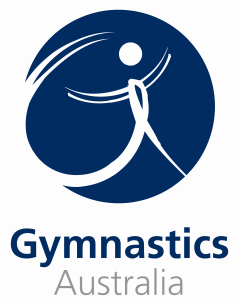 Log into the Gymnastics Online https://www.gymnastics.org.au/Select the link in the top right hand corner Hi, <Your Name>

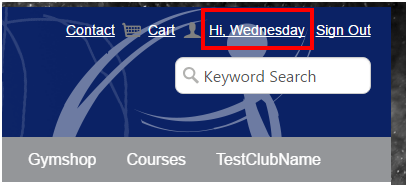 A new My Account page will appear.  Select the Club Admin Home link on the left hand side of the page.

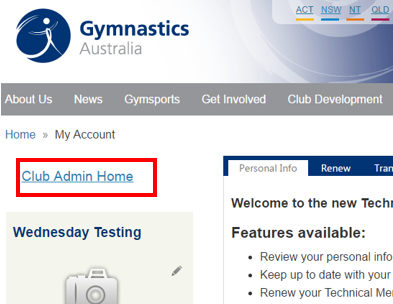 The Club Administration portal home page will appear.Click on the Club Information TabYour Club’s ID number can be found under the Club Information header.  Please look at the screenshot on the next page for more information.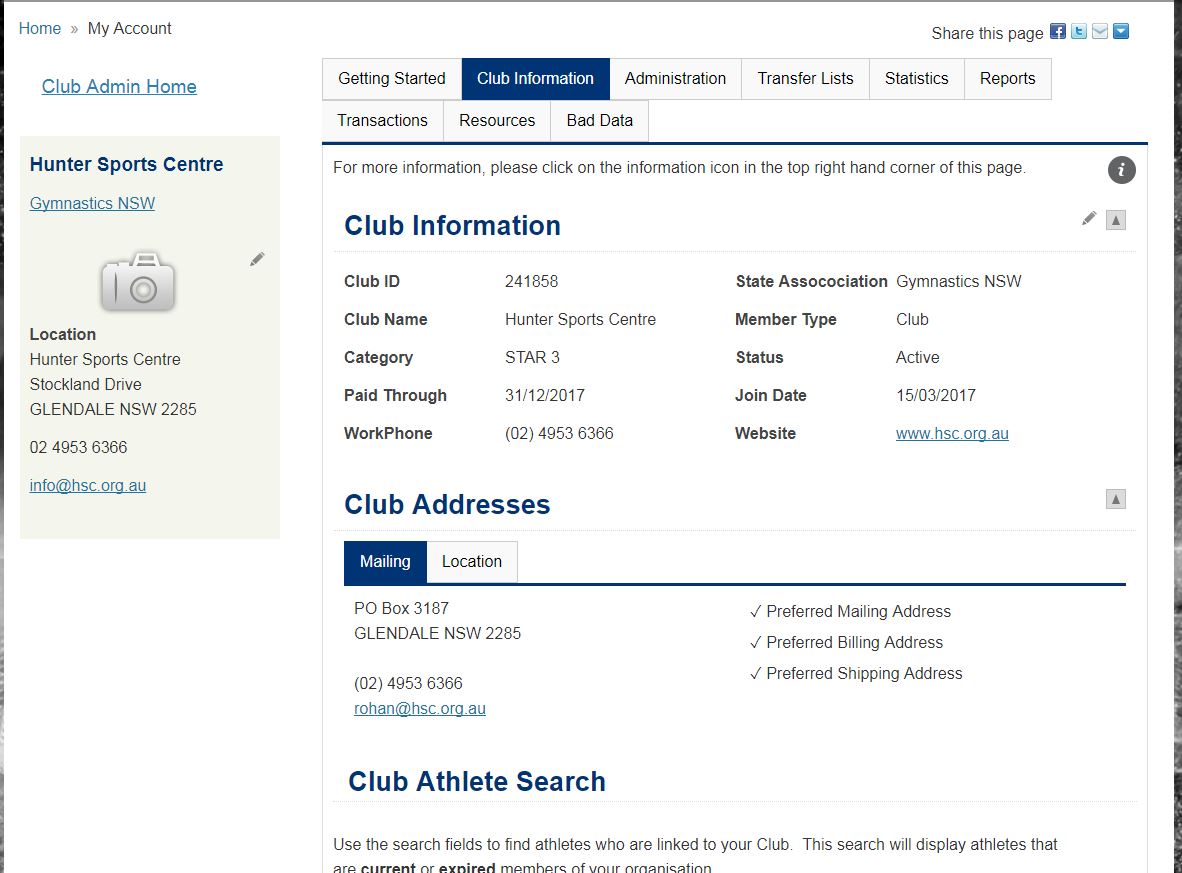 Need more help?  Please lodge a support request.